SLJ, 14. 4. 2020 (2 uri)KAJ POIMENUJEMO S PRIDEVNIKI?Naj te spomnim, da smo nazadnje obravnavali edninske in množinske samostalnike. Da malo utrdiš, naredi zapis v zvezek: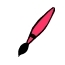 Če želiš in zmoreš lahko rešiš nalogo SAMOSTALNIK ŠTEVILO na spodnji povezavi            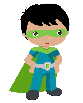     http://www.s-sers.mb.edus.si/gradiva/w3/slo/068_samostalniska_beseda/06_obravnava.htmlDanes pa se posvetimo skupini besed, ki jim rečemo pridevniki. SDZ 2, str. 66 1. nalogaPozorno preberi dialoge. Bodi pozoren/a na vprašalnice (Kakšen? Kateri?  Čigav?)– Kako bi ti odgovoril/a na Zalino, Nežino in Cofovo vprašanje? Napiši kratke odgovore.Pojasni zakaj napisane besede niso samostalniki. Pomagaj si z rubriko Dopolni in pomni na strani 53.)SDZ 2, str. 672. nalogaSamostojno reši, preveri v rešitvah. 3. nalogaSamostojno preberi besedilo; pred branjem razmisli o pomenu podčrtanih besed. Nato napiši kratke odgovore in dopolni povedi. Pri dopolnjevanju najprej preberi celo poved, nato dopolni. Rešitve preveri. Privošči si petminutni odmor. 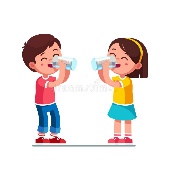 SDZ 2, str. 68 4., 5. nalogaReši samostojno. Rešitve preveri.  Na koncu pridevnike uporabi v povedih, lahko pa napišeš tudi zgodbo. Zapisane povedi ali zgodbo fotografiraj in mi jih pošlji kot dokaz učenja. 6. nalogo reši, če želiš…SDZ 2, str. 69Razmisli in odgovori. . Preberi pogovor in poskusi odgovoriti. Dopolni miselni vzorec (lastnost, vrsto, svojino). Dopolni in pomni. Preberi nepopolni povedi in ju dopolni. Preveri rešitve.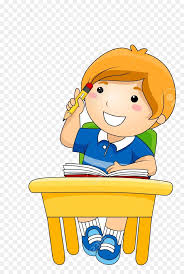 Kateri so edninski in kateri množinski samostalniki?Množinski samostalniki so tisti, ki jih vedno uporabljamo v množini. Gre za samostalnike, kot so sani, gosli, možgani, vrata.Neštevni edninski samostalniki poimenujejo snov (npr. sneg, kri), skupino (npr. mladina, grmičevje) ali pojem (npr. upanje, mir), teh stvari ne moremo šteti, zato jih vedno uporabljamo v ednini. 